Geslo meseca:  Ustvarjalni in srečni otroci                                                                                                  KOLEDAR AKTIVNOSTI V MESECU				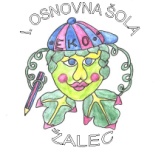 OKTOBRU 2016Od 3. 10. 2016 do 7. 9. 2016 je teden otroka.Glede na vremenske razmere bomo izvedli jesenski športni dan tudi za predmetno stopnjo – planinski pohodi.															Tatjana Žgank Meža, ravnateljica DATUMSPLOŠNE IN STROKOVNE NALOGEPROGRAM AKTIVNOSTINOSILCI1. ,2. 10.3. 10.Predavanje za učence 8. r o varni rabi interneta in mobilnih napravSem pametnejši od mobilnega telefonaSafe si, ŠSS4. 10.Svetovni dan živali1. tehniški dan za učence 1. r. centralne šole 2. športni dan za učence 2. razreda centralne šole Predstavitev namiznega tenisa za učence POŠ GotovljePredavanje za učence 6. r o varni rabi interneta in mobilnih napravObeležitev svetovnega dneva živaliIzdelki iz odpadnih in naravnih materialovJesenski pohod na PlevnoPredstavitev športa – namizni tenis učencemSpletno ustrahovanje in spletna etikaUčiteljice v 1. r. centralne šole Učiteljice 2. razredovUčiteljice POŠ Gotovlje Safe si, ŠSS5. 10.Svetovni dan učiteljevEkskurzija za učence III. triade – IP TJN2. športni dan za učence POŠ Gotovlje2. športni dan za učence 1. in 5. r centralne šole2.  športni dan za učence  3. in 4. r centralne šole Obležitev svetovnega dneva učiteljev Strokovna ekskurzija v SalzburgJesenski pohod na RinkoJesenski pohod na na Plevno (1.r.) in Rinko (5. r.)Jesenski pohod skozi gozd (4.r.) in ribnik Vrbje (3.r.)Andreja Borišek, Tanja Ropa, Saša GriguljakUčiteljice POŠ Gotovlje Učiteljice 1. in 5. razredov centralne šole Učiteljice 3. in 4. razredov6. 10.1. tehniški dan za 1., 2. r POŠ Gotovlje in 2. r. cent. šole2. športni dan za učence POŠ PonikvaPožarna vaja na centralni šoliTematski roditeljski sestanek  - 1.–5. r. ob 16.30,                                            in za 6. – 9. r. ob 18. uriJesenske delavnice – izdelki iz plodov in nar. materialovJesenski pohodEvakuacija šoleNavajanje na samostojnost Pogovori z otroci in najstnikiA. K. Zakonjšek, S. Tauses, učiteljice 2. r. cent.š.Učiteljice POŠ PonikvaGasilska zveza Žalec Marko Juhant, ravnateljica, ŠSSMarko Juhant, ravnateljica, ŠSS7. 10.Požarna vaja za učence POŠ Gotovlje1. naravoslovni dan za učence 9. r. – Ribnik Vrbje Evakuacija šole Biotska raznovrstnost in kemijska analiza vode in zemljePGD Gotovlje, učiteljice POŠ Gotovlje Učitelji KEM, BIO, laborant  in razredniki8., 9. 10.10. 10.11. 10.Predstava za učence III. triade v KD Žalec ob 9.15Govorilne ure za starše centralne šole ob  17. uriOgled predstave Romeo in JulijaRedne popoldanske individualne govorilne ureMojca Zelen, učitelji spremljevalciVsi pedagoški delavci na centralni šoli12. 10.13. 10.Govorilne ure za starše podružničnih šol ob 17. uri Roditeljski sestanek za 4. r. POŠ GotovljeRedne popoldanske govorilne ure Informacije o šli v naravi za učenceVse učiteljice POŠ Gotovlje in Ponikva Učiteljica 4. r. POŠ Gotovlje 14. 10.Šolsko tekmovanje v znanju o sladkorni bolezni Reševanje nalog iz znanja o sladkorni bolezniDarja Balant15.,16. 10.17. 10.Šolsko tekmovanje TJA za 8. r ob 13. uri. Reševanje nalog iz znanja angleščine na šol. nivojuTanja Ropas18. 10.19. 10.Šolsko tekmovanje iz BIO ob 13. uriReševanje nalog iz biologije na šolskem nivojuDarja Balant20. 10.21. 10.Jezikovna tržnica – Medkulturni dialogPredstavitev drugih jezikov in kulturTim za medkulturni dialog22. 1023.10.Državno tekmovanje iz logikeReševanje nalog  iz logike na državnem nivojuUčiteljice matematike 24. 10.25. 10.26. 10.27. 10.28. 10.Sistematski pregled in zobna sistematika za 8. a-8.30Komemoracija v Gotovljah  (10h) in Žalcu (11hSistematski in zobozdravstvena preventivaPočastitev spomina na mrtveZD Žalec,  Simona Rotovnik StergarUčiteljice POŠ Gotovlje, Z. Markovič, N. Janežič, Viljem Kotnik29.,30. 10.31. 10. Dan reformacije